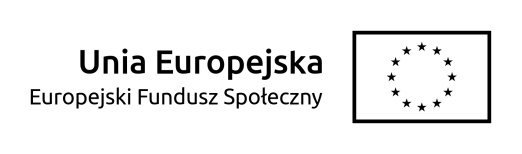 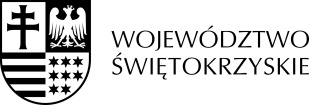 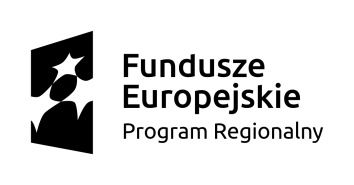 Znak sprawy: PKOSZ.271.79.2020 					                                                                                                                  Załącznik nr 1.IV. do SIWZProjekt współfinansowany przez Unię Europejską w ramach Europejskiego Funduszu SpołecznegoL.P.NAZWA PRODUKTUOPIS  PRODUKTUMIARALICZBA1Tablica interaktywna z projektorem wiszącym z pilotem   Produkt o min. przekątnej obszaru zewnętrznego 86” (min. przekątna obszaru wewnętrznego – 83,2”) i formacie 4:3; posiadającej magnetyczną powierzchnię stalową pokrytą nanopolimerem, suchościeralną, matową, bezpieczną dla oczu i optymalną do projekcji z projektora multimedialnego, łatwą do utrzymania w czystości, o wysokiej odporności na zarysowania i uszkodzenia mechaniczne; z technologią pozycjonowania w podczerwieni (dotykowa) i możliwością obsługi pisakiem suchościeralnym, palcem lub innym przedmiotem (dla min. 16 użytkowników jednocześnie bez dzielenia obszaru na strefy); z wgranym intuicyjnym oprogramowaniem pozwalającym na realizację wielu interaktywnych funkcji, bez konieczności instalacji sterowników (tzw. rozwiązanie Plug & Play); wyposażonej w półkę na pisaki, kabel USB, min. 3 pisaki, gąbkę, wskaźnik, oprogramowanie na płycie CD, zestaw montażowy, uchwyt sufitowy, kabel zasilający (min. 15 m), kabel HDMI (min. 15 m) oraz soundbar (2 sztuki); co najmniej 24 miesiące gwarancji na elektronikę oraz dożywotnią gwarancję na powierzchnię; do każdego zestawu: projektor multimedialny, kompatybilny z tablicą interaktywną, typ 3D, technologia DLP, o min. żywotności lampy 6000 h, min. jasności 3600 ANSI lumen, min. rozdzielczości 1280 x 720 XGA, min. kontraście 20000:1, z możliwością łączności przez WiFi.  Wymiary: 177,90 x 128,90 cm +/-5%Kolorystyka będzie podlegała uzgodnieniu z Zamawiającym.    Dostawa z montażem, uruchomieniem i przeszkoleniem w zakresie obsługi. Zestaw32Radioodtwarzacz CDProdukt z podświetlanym wyświetlaczem typu LCD (m.in. zegar, wyłącznik i włącznik czasowy), zawierający odtwarzacz CD (standard odtwarzania: MP3) i radio (zakres fal radiowych: FM) oraz dźwięk stereo (szerokopasmowy typ głośników, moc wyjściowa RMS 2x8 W, korektor dźwięku), wyposażony w pilota i uchwyt do przenoszenia, a także dodatkowe funkcje: Bluetooth,  złącze USB, wejście AUX i wyjście słuchawkowe, posiadający co najmniej 24 miesiące gwarancji.    Wymiar: 513 x 162 x 287 mm +/-10%.Kolorystyka będzie podlegała uzgodnieniu z Zamawiającym.    Sztuka 33Laptop z oprogramowaniem i myszkąProdukt o minimalnej przekątnej ekranu 15.6” i rozdzielczości 1920 x 1080 (Full HD) pikseli, z antyrefleksyjną powłoką, 4-rdzeniowym procesorem (bazowa częstotliwość taktowania: 2.1 GHz; częstotliwość taktowania turbo: 3.7 GHz; pamięć podręczna: 4 MB), 8 GB pamięci RAM (DDR4 2400 MHz), dyskiem SSD (min. 256 GB), zintegrowaną kartą graficzną i dźwiękiem stereo, posiadający 2 głośniki, 3 złącza USB (1 x USB i 2 x USB 3.1), Bluetooth, Wi-Fi oraz czytnik kart pamięci: MMC, SD, SDHC, SDXC; posiadający: system operacyjny: 64-bitową wersję systemu operacyjnego Microsoft Windows 10 Pro Education, lub równoważny.oprogramowanie antywirusowe: dostosowane do pracy w oferowanym systemie operacyjnym, zapewniający pełną ochronę przed wirusami, trojanami, robakami i innymi zagrożeniami z aktualną bazą wirusów na dzień zakupu – okres licencji (ważności) 24 miesiące. Oprogramowanie musi być już zainstalowane i wstępnie skonfigurowane np. aktywowane, gotowe do pracy na każdym z oferowanych komputerów przenośnych. Ponadto: aplikacja musi posiadać funkcjonalność, która automatycznie wykrywa aplikacje pracujące w trybie pełno ekranowym.w momencie wykrycia trybu pełno ekranowego aplikacja ma wstrzymać wyświetlanie wszelkich powiadomień związanych ze swoją pracą oraz wstrzymać swoje zadania znajdujące się harmonogramie zadań aplikacji.program ma być wyposażony w dziennik zdarzeń rejestrujący informacje na temat znalezionych zagrożeń, kontroli urządzeń, skanowania na żądanie i według harmonogramu, dokonanych aktualizacji baz wirusów i samego oprogramowania.aplikacja musi posiadać opcję która umożliwi zgłoszenie podejrzanej witryny phishingowej bezpośrednio do laboratorium producentaaplikacja musi posiadać funkcję, która automatycznie powiadomi o dostępnej, nowszej wersji oprogramowania.po zainstalowaniu aplikacji wymagane jest wstępne skanowanie komputera.oprogramowanie musi posiadać zaawansowany skaner pamięci, który pozwala na wykrywanie i blokowanie zagrożeń, ukrytych w zmodyfikowanych aplikacjachprogram musi posiadać funkcję blokowania zagrożeń, które ukierunkowane są na luki (exploity) w aplikacjach  takich jak m. in. przeglądarki internetowe, klienci pocztowi, czytniki PDF, itp.wsparcie techniczne do programu świadczone w języku polskim przez polskiego dystrybutora autoryzowanego przez producenta programu.wersja programu dla stacji roboczych Windows dostępna zarówno w języku polskim jak i angielskim.pomoc w programie (help) i dokumentacja do programu dostępna w języku polskim.pakiet biurowy: Microsoft Office 2019 edu. Licencja bezterminowa nie wymagająca opłat miesięcznych. Oprogramowanie musi być już zainstalowane i wstępnie skonfigurowane np. aktywowane, gotowe do pracy na każdym z oferowanych komputerów przenośnych. Powinno być zainstalowane w aktualnie najnowszej dostępnej wersji. Torbę do przenoszenia laptopa.mysz optyczną.gwarancję na okres co najmniej 36 miesięcy (serwis urządzeń musi być realizowany przez Producenta lub Autoryzowanego Partnera Serwisowego Producenta).Wymiary: 362 x 251 x 19,90 mm +/-5%Zestaw44Kamera cyfrowa Produkt z panoramicznym wyświetlaczem LCD (3”), o minimalnym rozmiarze matrycy 1/5.8” (przetwornik: 2.29 mln. punktów, rodzaj matrycy: CMOS), ogniskową minimalną 26,8 mm i maksymalną 804 mm, minimalnym zoomem optycznym x30 i minimalnym zoomem cyfrowym x350, stabilizatorem obrazu, mikrofonem (min. 5.1-kanałowy, technologia Dolby Digital), formatem nagrywania 1080p, balansem bieli i trybem ekspozycji (automatyczny i ręczny), posiadający złącza: USB (micro), HDMI, wejście zasilania DC oraz Wi-Fi, czytnik kart pamięci: micro SD, micro SDHC, micro SDXC, a także co najmniej 24 miesiące gwarancji. Wymiary: 57 x 59,5 x 128,5 mm +/-5%Kolorystyka będzie podlegała uzgodnieniu z Zamawiającym.    Sztuka15Aparat cyfrowy Produkt z dotykowym i odchylanym wyświetlaczem LCD (3”) o min. rozdzielczości 1040 tys. punktów, matrycą o min. rozmiarze 22,3 x 14,9 mm (Full HD, rozdzielczość efektywna 24.1 Mpix), obiektywem (typ: zmiennoogniskowy, ogniskowa: 15-45 mm, zoom optyczny: x 0,25), mający funkcje: zdjęć seryjnych, automatycznej blokady i korekcji ekspozycji, samowyzwalacza, nagrywania filmów, wyposażony w elektroncizny i optyczny stabilizator obrazu, czytnik kart: SD, SDHC, SDXC i UHS-1 oraz złącza: USB, Bluetooth, NFC, Wi-Fi, a także posiadający wbudowaną lampę błyskową i system czyszczący oraz co najmniej 24 miesiące gwarancji. Integralna część wyposażenia: akumulator jonowo-litowy, dekiel, kabel USB, karta pamięci min. 16 GB, ładowarka, osłona obiektywu, pasek, torba.  Wymiary: 116 x 59 x 88 mm +/-5%Kolorystyka będzie podlegała uzgodnieniu z Zamawiającym.          Sztuka26Zestaw nagłaśniający Bezprzewodowy i przenośny (zintegrowany wózek na kółkach z teleskopową rączką) system audio CD oraz MP3 z odbiornikiem Bluetooth do strumieniowego przesyłania dźwięku (min. rozmiar 12”), z wbudowanym wzmacniaczem o max mocy 450 W oraz podwójną baterią i zewnętrznym wejściem 12VDC, posiadający wejście mikrofonowe 6,35 mm Jack oraz zewnętrzne wejście audio 3,5 mm Jack oraz port USB i SD/MMC do odtwarzania plików MP3, a także: mikrofon przewodowy (1 szt.), bezprzewodowy mikrofon UHF (2 szt.), pilot na podczerwień (1 szt.) oraz co najmniej 24 miesiące gwarancji.  Wymiary: 320 x 430 x 760 mm +/-5%Dostawa z uruchomieniem i przeszkoleniem w zakresie obsługi.Zestaw17Urządzenie wielofunkcyjneProdukt umożliwiający drukowanie do formatu A4 (druk laserowy min. 21 stron A4/min., rozdzielczość druku mono i kolorowego 1200 x 1200 dpi) oraz skanowanie (w kolorze, dwustronnie, do wiadomości e-mail w formatach: PDF, JPEG, TIFF i XPS) i kopiowanie (min. 30 kopii/min., automatyczne dwustronne kopiowanie, rozdzielczość kopiowania 600 x 600 dpi),  co najmniej 3 podajniki papieru oraz funkcje druku w sieci LAN, przez Wi-Fi i z chmury i USB, a także co najmniej 24 miesiące gwarancji i materiały eksploatacyjne: 3 zestawy oryginalnych tonerów mono i kolor (tonery muszą spełniać wymagania gwarancyjne producenta).Wymiary: 427 x 576 x 472 mm +/- 10%Dostawa z uruchomieniem i przeszkoleniem w zakresie obsługi.   Sztuka18Interaktywna podłogaProdukt wraz z pakietem metodycznym, wyposażony w projektor o minimalnych parametrach: proporcje wyświetlanego obrazu – 16:10, kontrast – 13000:1, rozdzielczość wyświetlanego obrazu – 1280x800, jasność lampy – 3200 ANSI lumen, posiadający złącza USB i LAN, moduł Wi-Fi, uchwyt sufitowy regulowany oraz pakiet min. 100 gier przeznaczonych do prowadzenia zajęć dydaktycznych, ćwiczeń gimnastycznych lub logopedycznych, nauki języka obcego, czy też zabawy, a także co najmniej 24 miesiące gwarancji.         Wymiary: 330 x 310 x 205 mm (bez uchwytu).Dostawa z montażem na suficie, uruchomieniem i przeszkoleniem w zakresie obsługi.Zestaw1